Ficha curricular NombreGUTIERREZ ROBLES,JOSE ALBERTO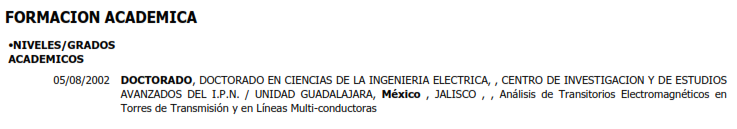 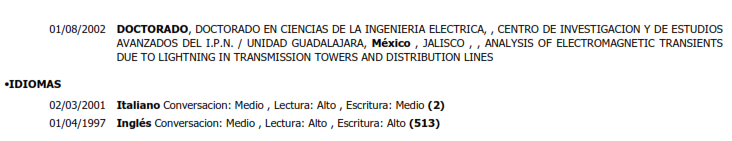 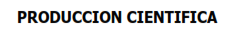 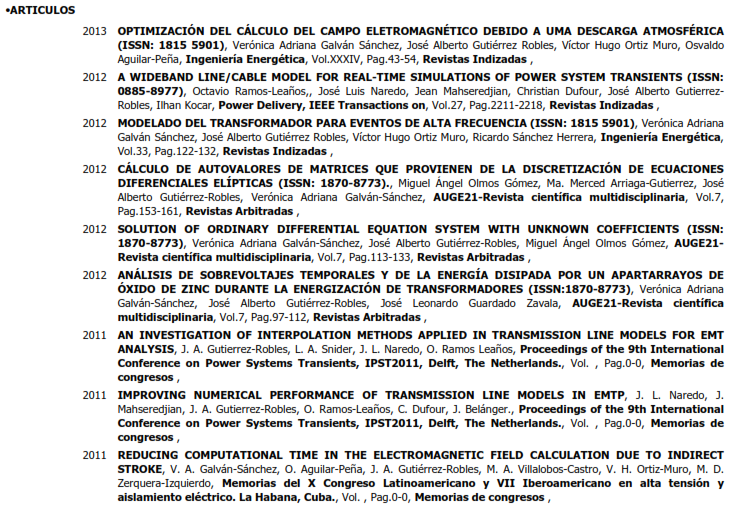 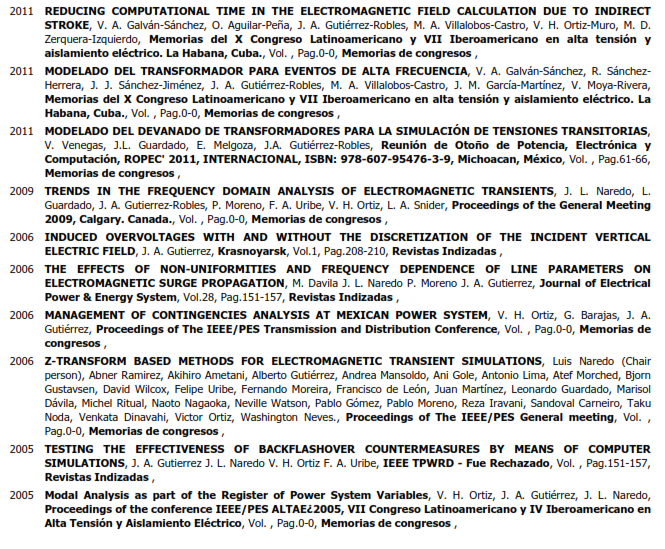 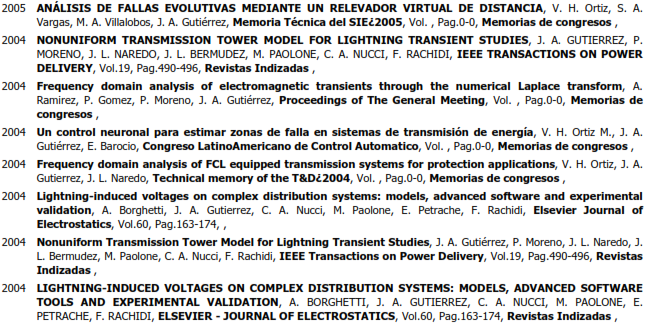 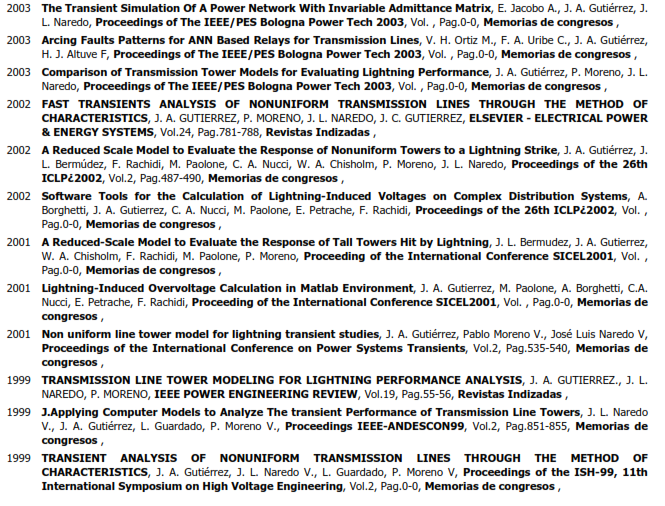 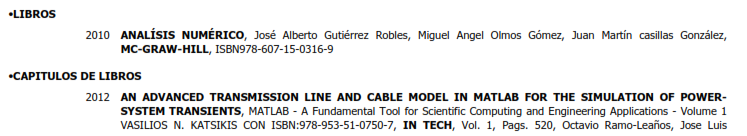 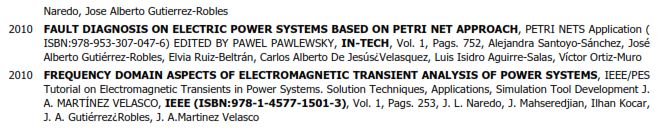 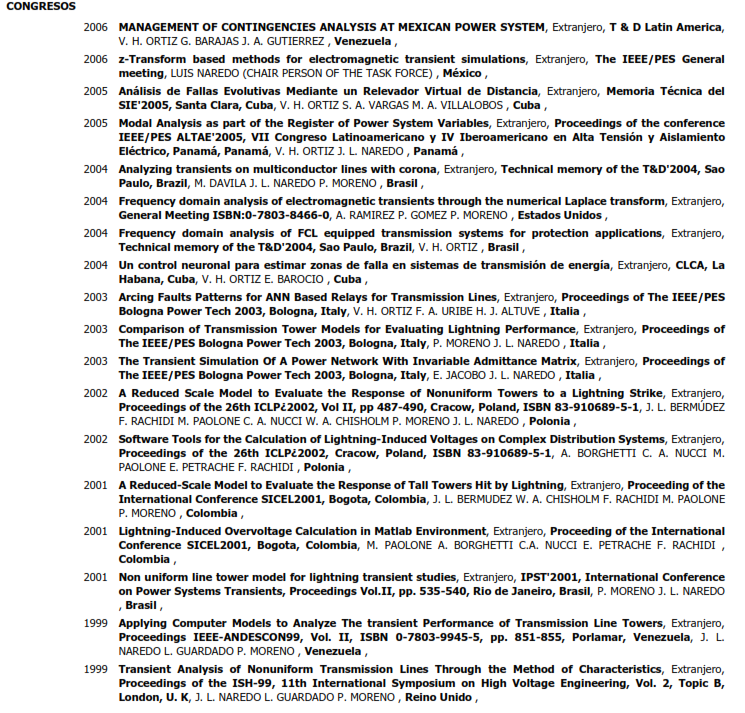 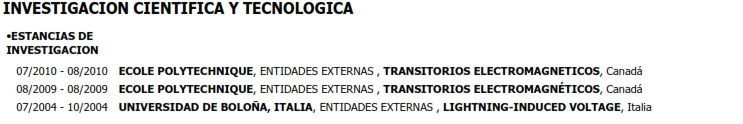 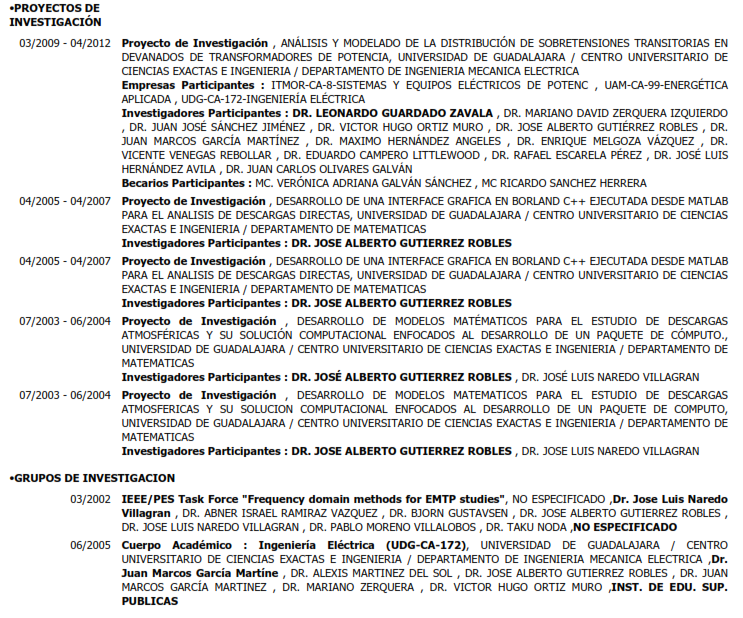 